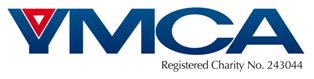 JOB DESCRIPTIONJob Title:		Casual Swimming Supervisor	Department: 		Children, Youth and FamiliesResponsible to:	Camp Service Manager / Assistant Operations Manager 	Location:	The Portland Centre, Muskham Street, Nottingham, NG2 2HEDates: 			October School Holidays: Monday 18th October – Friday 29th October 2021Opportunities to deliver on future camps throughout 2021/22. Hours:    	10 hours per week Salary:	Based on minimum wage for ageJob PurposeTo get in the swimming pool, supervise and support the swimming sessions with children aged 4 years to 15 yearsTo supervise the changing clothes process before and after the swimming sessionsTo ensure regular head/face counts are completed during the swimming sessionsTo support the group leaders with getting the children on and off the bus to and from Camp WilliamsTo support exciting, enjoyable, and safe swimming sessionsTo support the development of an organisational culture that puts our Christian Core Values– Caring, Honesty, Respect and Responsibility, at the heart of our work with childrenPrincipal ResponsibilitiesTo ensure all children are safeguarded from getting off the bus, during swimming sessions and getting back on the bus to return to Camp Williams.To support children changing before and after swim sessions.To be in the pool to supervise and ensure the safety of the children engaged in the session.To work as part of a team to provide support and guidance to other staff.To help to ensure all health and safety and other legal requirements associated with swimming are met.To build excellent relationships with all children To work within the Nottinghamshire YMCA policies and procedures.Responsibilities of all YMCA staff, casual workers, and managers1	Ambassador for the YMCA	To act as an advocate and ambassador of the YMCA; promoting and exemplifying the YMCA’s core values, mission, vision, and ethos and to protect the YMCA’s reputation positively and proactively.3 	Discretion to ActTo exercise discretion in the performance of the duties of the post, to use best practice and to ensure the effective and efficient use of resources.  Nothing in this Job Description is intended to authorise the post-holder to undertake responsibilities that belong properly to trustees and members of the Executive Management Team unless properly authorised to do so by the Chief Executive directly or through an appropriate manager.4 	Relationships and ConfidentialityTo establish, maintain and enhance team-working with colleagues and staff of Nottinghamshire YMCA and to keep confidential all information about individuals and the business of Nottinghamshire YMCA. Any breach of confidentiality will be treated seriously and may lead to dismissal.5 	Association EthosTo support the Christian ethos and core values of the Association. The Association is committed to equality of opportunity and expects all staff and casual workers to abide by our Equality and Diversity Policy.6         Health and SafetyTo adhere to the Association’s Health and Safety policies always.Line Management Responsibility:No direct line management responsibilities.PERSON SPECIFICATIONPlease ensure that you address all the requirements marked with an “A” in the final column as we will be looking for this information when ShortlistingJob Title: Casual Swimming Supervisor *When Assessed – (A) on Application form, (I) At Interview, (T) During Test, (D) From Documentary evidence e.g. references, qualifications (relevant qualifications will be checked at the interview stage), driving license etcNottinghamshire YMCA is committed to promoting diversity and practicing equality of opportunityNottinghamshire YMCA is committed to the protection of children, young people and adults at riskCriteriaRequirementsHow Assessed*Experience1.1 Direct experience of playwork with children aged 4 to 15 years           A,IKnowledge2.1 Knowledge of Health & Safety issues relating to all issues concerning children IKnowledge2.2 Knowledge of swimming pool rulesIKnowledge2.3 Understanding of safeguarding for children and young peopleA,IEducation/ Training / Qualifications3.1 Recognised early years, play work, childcare qualification (Desirable) DEducation/ Training / Qualifications3.2 First Aid certificate / Paediatric first Aid qualification (Desirable)A, DEducation/ Training / Qualifications3.3 Safeguarding Children trained (Desirable)  IEducation/ Training / Qualifications3.4 Ability to work as part of a staff team and complete instructions as askedIEducation/ Training / Qualifications3.5 Ability to understand professional boundaries and act as a positive role modelIOther work-related requirements5.1 Ability to support the Christian core values of the AssociationIOther work-related requirements5.2 Willingness to undergo a satisfactory enhanced DBS check and register with the Update ServiceI, DOther work-related requirements5.3 Understanding of the needs of childrens and adults from diverse cultural, social and racial backgroundsIOther work-related requirements5.4 Confidence in ability whilst in the swimming poolI